Pracovní list – Zakládání a ošetřování trávníků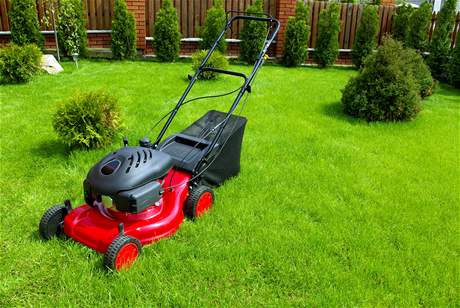 Správné řešeníCharakterizuj nízké trávníky, jejich použití a výšku, uveď, jak často se sekají:doplňují květinové ornamentální výsadby, rámují květinové záhony, jsou vysoké 4 - 7 cm, jsou nejnáročnější na údržbu, sečou se cca jednou týdněCharakterizuj středně vysoké trávníky, jejich použití a výšku uveď, jak často se sekají:nejčastěji zakládané (parkové), vsazují se do nich někdy tulipány, šafrány, ladoňky apod., jsou vysoké 10 cm, sečou se cca po 2-3 týdnechCharakterizuj parkové louky, jejich použití a výšku uveď, jak často se sekají:zakládají se v odlehlých částech sadových úprav, kosí se 2 – 3 do rokaHlavní druhy trav:a) trsnaté                                                                       b) výběžkatéUveďte některé trsnaté a výběžkaté trávy:trávy nízké – spodní: jílek vytrvalý (anglický) (trsnatá); kostřava červená; kostřava ovčí (trsnatá); lipnice luční (výběžkatá); lipnice hajní (trsnatá); psineček výběžkatý (výběžkatá)trávy vysoké - bojínek luční; kostřava luční; psárka luční; srha říznačka; ovsík vyvýšenýjeteloviny - tolice dětelová; jetel luční; jetel plazivý (při kosení rychle obrůstá a zabraňuje vypalování trávníků sluncem)Čeho přidáváme do travní směsi 5%?                         Průměrný výsevek na m² je?                     jetelovin                                                                           20 – 25 gJak připravíme půdu pro založení trávníku, čím ji můžeme vylepšit?Půdu k výsevu prokypříme do hloubky 20 cm a zapravíme do ní zásobní hnojení fosforem a draslíkem (nejlépe kombinované hnojivo). Půdu očistíme od drnů, oddenků, hlíz a kořenů vytrvalých rostlin (mechanicky nebo chemicky). Na půdách zničených výstavbou je nutná navážka ornice bez vytrvalých plevelů a kamení ve vrstvě 20 cm. Nekvalitní půdy se vylepšují kompostem, pískem nebo speciální zeminou pro trávníky. Na jaře urovnáme půdu železnými hráběmi nebo speciálními stroji provedeme nakypření, pečlivé urovnání a utužení pozemku.Uveď dobu výsevu trávníku: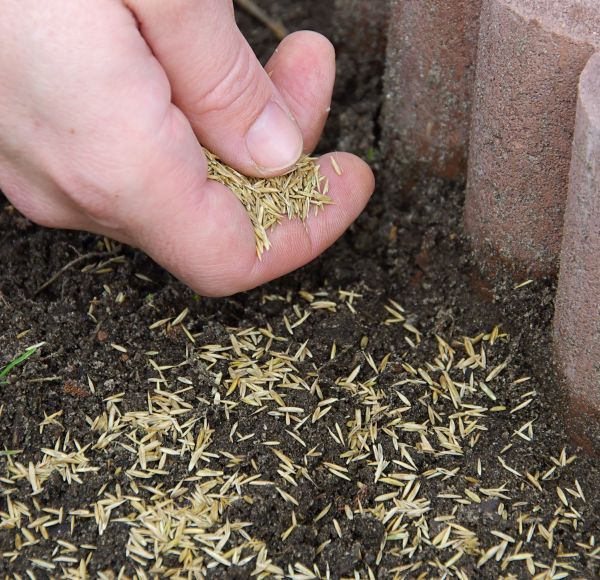 termín: od poloviny dubna do konce květnatermín: koncem léta do poloviny záříUveď činnosti, kterými ošetřujeme trávníky během vegetace:                                                               ničení plevelů - jednoletých – vyžínáním, vytrvalých – vypichováním, vybráním nebo herbicidy; vyžínání – důležitá místa (kolem budov) se kosí každé 2 – 3 týdny, naposledy koncem října a začátkem listopadu, aby trávy obrazily a nevymrzly, parkové louky kosíme 2x do roka; válení – hlavně z jara, aby se upevnila mrazem zvednutá půda a odstranily se nerovnosti; zavlažování – hlavně u parkových trávníků a travnatých hřišť v době letního sucha; přihnojování – nejlepším hnojivem je živný kompost – na podzim, během vegetace přihnojujeme hnojivy dusíkatými a draselnými; vyhrabávání nebo vyvláčení – na podzim, z jara; vertikutace; aerifikaceCo je to vertikutace a proč se provádí: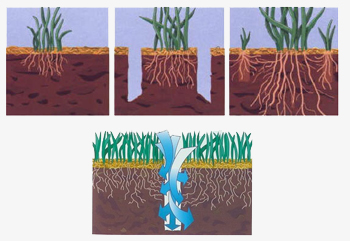 prořezávání trávníku, používá se na odstranění zplstnatělých zbytků trávy, plevelů a mechů a zároveň na prořezání vrchní vrstvy půdy. Tím se zlepší příjem vzduchu, živin i vláhy a díky tomu probíhá hlubší a bohatší prokořenění trav. Zároveň dochází i k přesekání travních výběžků, čímž se podpoří tvorbanových výhonků a trávník se tak zmlazuje. Vertikutace omezujei růst dvouděložných plevelů, zejména těch s listovými růžicemi                                                                                                                                             Co je to aerifikace a proč se provádí: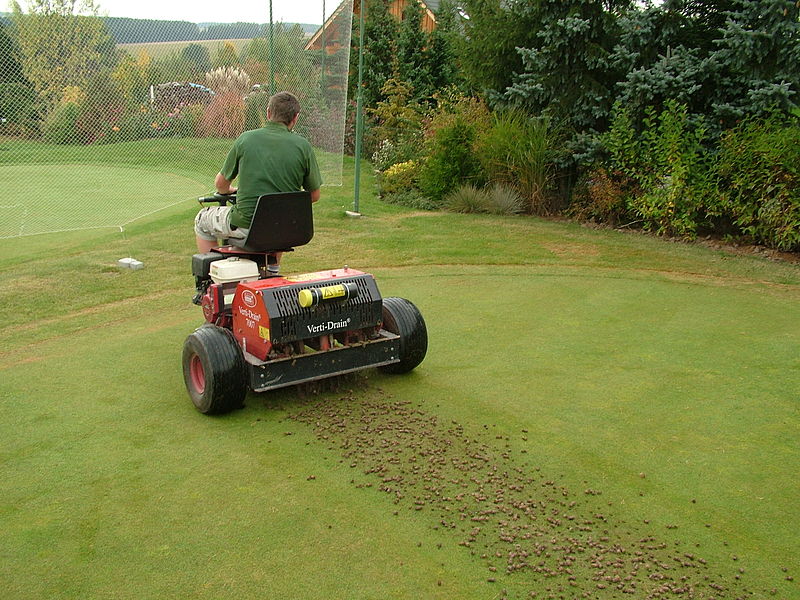 provzdušnění, používá se na zlepšení přístupu vzduchu pro kořenový systém travního porostu; například greenů na golfových hřištích. Odstraňuje zhutnění půdy v nadměrně používaném trávníku, zlepšuje výměnu půdních plynů a přístup vody. Po aerifikaci se díry v trávníku zapískují a provzdušněný trávník se může doplnit vhodným hnojivem.Provádí se na podzim nebo na jaře.                                                                                                                                                         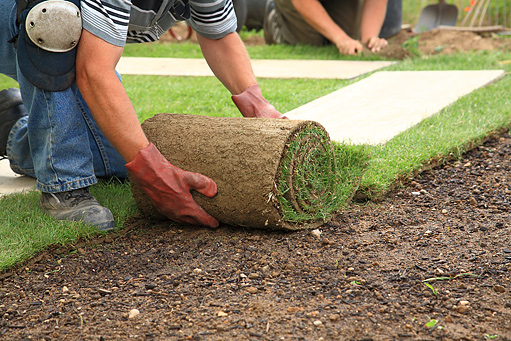  Jakým způsobem lze rychle založit trávník?               drnovánímKteré rostliny lze použít jako náhradu trávníků:                                                                                                                používáme tam, kde by se trávníku nedařilo, do stínu, na výpal, do písčitých půd apod.do stínu – určité druhy skalníku, brslenu, brčál, konvalinku, břečtan aj.na slunce – určité druhy jalovce, skalníku, mochen aj.Jak se nazývá speciální způsob osévání ploch, při kterém se rovnoměrně nanáší směs osiva, vody, umělého hnojiva, organické hmoty a protierozních přísad na určenou plochu? (jedno slovo)hydroosev